Всероссийская акция "Сообщи, где торгуют смертью" стартовала с 13 ноября 2017 годПо инициативе ФСКН России на территории Российской Федерации в период с 13.11.2017 по 24.11.2017 организуется проведение 2-го этапа Всероссийской антинаркотической акции «Сообщи, где торгуют смертью». В период с 13 по 24 ноября 2017 года проводится второй этап Всероссийской антинаркотической акции «Сообщи, где торгуют смертью».Целью данной Акции является привлечение общественности к участию в противодействии незаконному обороту наркотиков и профилактике их немедицинского потребления, активизация деятельности по приему информации о фактах незаконного оборота и пропаганды наркотиков, а также обращений и предложений граждан, представителей общественных организаций по вопросам совершенствования профилактики наркомании, лечения и реабилитации наркозависимых лиц.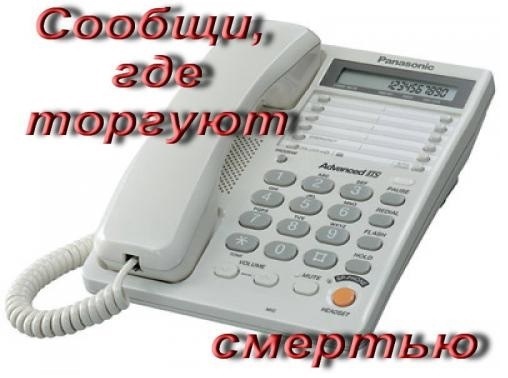 Данная акция — это призыв к населению, обладающему информацией о нелегальном обороте наркотиков, сообщить о ней органам наркоконтроля.Видеть, как совершается преступление, и не противиться этому — тоже преступление! На всей территории Краснодарского края, с 13 ноября стартовала Всероссийская антинаркотическая акция «Сообщи, где торгуют смертью».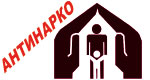 Антинаркотическая комиссия муниципального образования Выселковский район сообщает телефоны анонимной горячей линии для выявления фактов мест сбыта наркотических средств, психотропных веществ и мест культивирования наркосодержащих растений. И мы надеемся, что жители Выселковского района сделают правильный выбор: «Молчать нельзя! Реагировать!».Номер телефона доверия администрации муниципального образования Выселковский район 8(86157)- 73-7-99